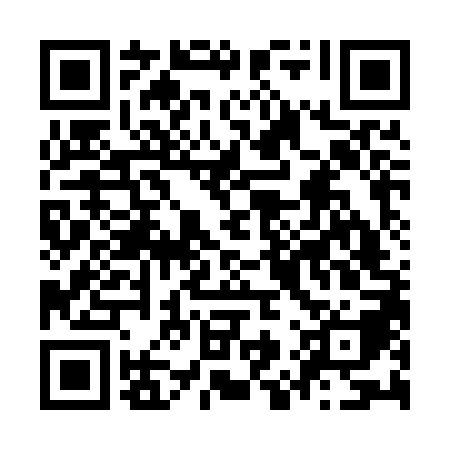 Ramadan times for Roschitz, AustriaMon 11 Mar 2024 - Wed 10 Apr 2024High Latitude Method: Angle Based RulePrayer Calculation Method: Muslim World LeagueAsar Calculation Method: ShafiPrayer times provided by https://www.salahtimes.comDateDayFajrSuhurSunriseDhuhrAsrIftarMaghribIsha11Mon5:345:347:281:154:207:037:038:5112Tue5:325:327:261:154:217:057:058:5313Wed5:295:297:231:154:227:077:078:5514Thu5:275:277:211:144:237:097:098:5715Fri5:245:247:191:144:247:117:118:5916Sat5:215:217:161:144:267:127:129:0117Sun5:195:197:141:144:277:147:149:0318Mon5:165:167:121:134:287:167:169:0519Tue5:145:147:091:134:297:187:189:0720Wed5:115:117:071:134:307:197:199:0921Thu5:085:087:051:124:317:217:219:1122Fri5:055:057:021:124:327:237:239:1323Sat5:035:037:001:124:337:257:259:1524Sun5:005:006:581:124:347:267:269:1725Mon4:574:576:551:114:357:287:289:1926Tue4:544:546:531:114:367:307:309:2127Wed4:524:526:511:114:377:327:329:2328Thu4:494:496:481:104:387:337:339:2629Fri4:464:466:461:104:397:357:359:2830Sat4:434:436:441:104:407:377:379:3031Sun5:405:407:412:095:418:398:3910:321Mon5:375:377:392:095:428:408:4010:352Tue5:345:347:372:095:438:428:4210:373Wed5:315:317:342:095:448:448:4410:394Thu5:285:287:322:085:458:468:4610:425Fri5:255:257:302:085:468:478:4710:446Sat5:225:227:272:085:478:498:4910:467Sun5:195:197:252:075:478:518:5110:498Mon5:165:167:232:075:488:538:5310:519Tue5:135:137:202:075:498:548:5410:5410Wed5:105:107:182:075:508:568:5610:56